SMLOUVA O DÍLO č. TSML/ 21/0067/dle ustanovení 2586 a násl. zákona č. 89/2012 Sb., občanský zákoník, v Platném znění/Zhotovitel: Technické služby města Liberce p.o.Erbenova 376, 460 08 Liberec 8 IČO: 08881545, DIČ: CZ08881545 zapsaný v OR,vedeného Krajským soudem v Ustí nad Labem, oddíl B, vložka 877 Bankovní spojení: KB Liberec, č. ú.: 639-461/0100 zastoupený: ve věcech smluvních: Ing. Peterem Kračunem, ředitelem organizace  ve věcech technických: Jiřím Házlem, vedoucím pro zimní údržbu tel: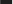 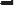 482 410 319, 604 299 527Objednatel: TRUMPF Liberec, spol. s.r.o.Ampérova 483, 462 18 Liberec 23IČO: 273 93 526 DIČ: CZ 27393526 zapsaný v OR, vedeného Krajským soudem v Ustí nad Labem, oddíl C, vložka 24369Bankovní spojení: 5845215006/2700 zastoupený: ve věcech smluvních a technických: Ing. Radkem Týblem, jednatelem společnosti tel: 482 365 11 1, fax: 482 365 900, mobil 602 18 18 74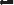 čl.IPředmět smlouvyPředmětem smlouvy je provádění zimní údržby pluhováním a chemickým posypem vjezdových a obslužných komunikací, chodníků, parkovacích a skladových ploch v areálu firmyTRUMPF Liberec, spol. s.r.o., Ampérova 483, v průmyslové zóně JIH v Liberci - Doubíčl. IIRozsah prováděných pracíZhotovitel je povinen provedením prací zimní údržby od pondělí do pátku v plném rozsahu na všech dále uvedených plochách vdaných časových termínech i v průběhu dne do 15:00 hod., ráno pak do 6:45 hod, v případě nutné potřeby i na zavolání.Pluhování s posypem - průjezdové a obslužné komunikace.Pluhování s posypem - chodníku kolem budovyPluhování s posypem - rampy a expediční plochyPluhování bez posypu - parkoviště pro osobní vozidlaV sobotu, neděli nebo ve svátek bude zimní údržba prováděna pouze na telefonickou výzvu objednatelePluhování bude prováděno při každém spadu sněhu nad 3 cm.Chemický posyp bude proveden při spadu sněhu do 3 cm, nebo při tvorbě námrazy.čl. IIICena za dílo a platební podmínkyCena se stanovuje dohodou, paušálně na 29.900,- Kč/měsíc.Normy nejsou uvedeny, protože jsou závislé jednak na klimatických podmínkách (např. množství spadlého sněhu při pluhování) a dále na konkrétní situaci při provádění prací v areálu (např. parkování vozidel, vozidla pohybující se v areálu, vozidla u nakládacích ramp atd.)DPH bude dopočteno dle platných daňových předpisů v době vystavení daňového dokladu a účtováno při fakturaci zdanitelného plnění.Na stanovenou cenu dle odst. 1) za příslušný kalendářní měsíc vystaví zhotovitel objednateli nejpozději do 14. dne následujícího měsíce fakturu, jejíž splatnost je 14 dnů ode dne doporučení objednateli na účet zhotovitele.čLIVOdpovědnost za vady a smluvní pokutaDílem bez závad se rozumí dílo podle této smlouvy, které nemá nedostatky, způsobující nesjízdnost nebo neschůdnost výše uvedených ploch a komunikací. Pokud by došlo k výskytu takové vady, je objednatel nebo jím pověřený zaměstnanec povinen na tyto vady obratem bez zbytečného odkladu upozornit zhotovitele, který je také bez zbytečného odkladu odstraní.V případě, že nedojde do tří hodin od uplatnění odpovědnosti z takové vady objednatelem způsobem výše uvedeným k jejímu odstranění, je zhotovitel povinen zaplatit smluvní pokutu objednateli ve výši 1.000,- Kč za každý jednotlivý případ.Tato smluvní pokuta se nevztahuje na závady způsobené:kalamitním spadem sněhu při městské kalamitní situaci vyhlášené příslušnými orgánydochází ke spadu omrzlice, nebo intenzivnímu sněžení po 5,00 ránoV obou případech budou práce zimní údržby provedeny následně po dohodě s odpovědným zástupcem odběratele.V případě prodlení objednatele s placením faktur zhotoviteli je objednatel povinen zaplatit zhotoviteli smluvní pokutu ve výši 0,05% z dlužné částky za každý jednotlivý kalendářní clen prodlení.Sjednané smluvní pokuty nemají vliv na právo smluvních stran uplatnit nárok na celou náhradu škody vzniklé neplněním této smlouvy.čl. VPlatnost smlouvyTato smlouva vstupuje v platnost dnem podpisu a uzavírá se s účinností od 1.12.2021 do 31.3.2022, Ukončení této smlouvy je možné :	        a) dohodou obou smluvních stranb) okamžitou výpovědí jedné ze smluvních stran z důvodu podstatného porušení této smlouvy druhou stranouPodstatným porušením této smlouvy se pro uplatnění výpovědi rozumí prodlení splacením faktur delší jak 1 měsíc a opakované nedodržování časů k provedení údržby dle čl. II té to smlouvy ze strany zhotovitele. Nutnou podmínkou pro uplatnění výpovědi je prokazatelné písemné vyzvání druhé strany ke smírnému vyřešení neplnění povinností vyplývajících z této smlouvy.Závěrečná ustanoveníTelefonické spojení: dispečink zhotovitele 604 295 474Smlouva nabývá účinnosti dnem podpisu obou smluvních stran a je právně platná i pro právní nástupce stran, případně nové vlastníky stavby nebo pozemku, který je předmětem této smlouvy.Změny této smlouvy nebo jejich příloh jsou možné pouze písemnými dodatky podepsanými oprávněnými zástupci obou smluvních stran.Případné změny v zastoupení budou provedeny taktéž dodatkem ke smlouvě, účinné budou již písemným obeznámením druhé strany.Smlouva je vyhotovena ve dvou stejnopisech, přičemž jeden obdrží zhotovitel a jeden stejnopis    objednatel.Smluvní strany prohlašují, že tato smlouva byla uzavřena za svobodné vůle a bez nátlaku.Právní otázky neupravené touto smlouvou se řídí ustanoveními občanského zákoníku a předpisů souvisejících.Veškeré spory, vznikající z této smlouvy a v souvislosti s ní, které se nepodaří odstranit jednáním mezi stranami, budou rozhodovány s konečnou platností u Rozhodčího soudu při Hospodářské komoře České republiky a Agrární komoře České republiky podle jeho řádu třemi rozhodci. V rozhodčím řízení bude používán český jazyk.Smluvní strany berou na vědomí, že tato smlouva bude zveřejněna v registru smluv podle zákonač. 340/2015 Sb., o zvláštních podmínkách účinnosti některých smluv, uveřejňování těchto smluv a o registru smluv (zákon o registru smluv).V Liberci dne . . . . . Za zhotovitele:Ing.P Kračun ředitel organizaceTechnické služby města Liberce p.o.Erbenova 376, 460 08 Liberec 8	IČO 08881545, tel. +420 482 	111Za objednatele:Ing. Radek Týbl – jednatel společnosti